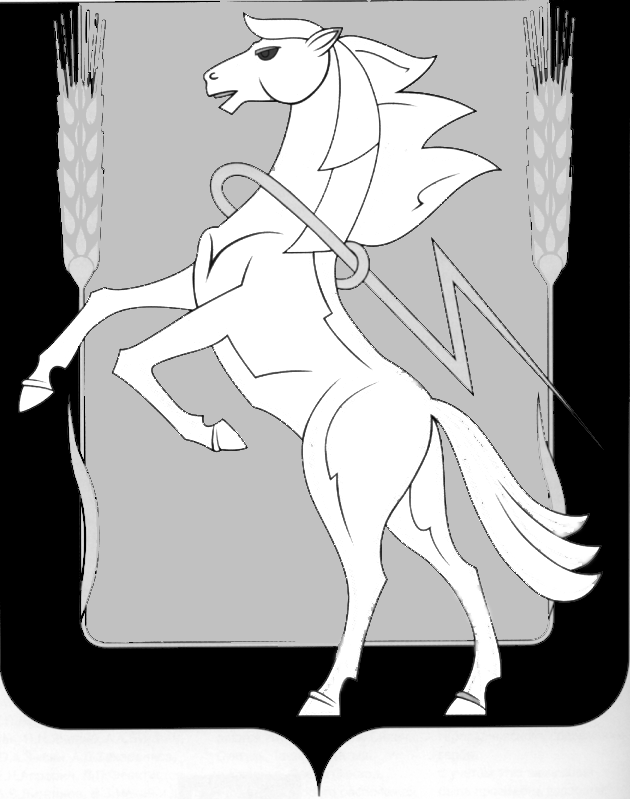 СОБРАНИЕ ДЕПУТАТОВ СОСНОВСКОГО МУНИЦИПАЛЬНОГО РАЙОНАШЕСТОГО СОЗЫВАРЕШЕНИЕ от «15»  июня 2023 года № 501О       награждении Почетной грамотой Собрания депутатов Заслушав и обсудив доклад председателя постоянной комиссии по награждению Собрания депутатов Сосновского муниципального района М.В. Гляделовой, Собрание депутатов Сосновского муниципального района шестого созыва РЕШАЕТ:1. Наградить Почетной грамотой Собрания депутатов и премией в размере 5000-00 (пяти тысяч) рублей:1) Круглякова Александра Александровича- заведующего амбулаторией- врача общей практики (семейного врача) врачебной амбулатории с. Кременкуль Государственного бюджетного учреждения здравоохранения «Районная больница с. Долгодеревенское» за многолетний добросовестный труд, высокий профессионализм и в связи с празднованием Дня медицинского работника;2) Нусратуллину Лилию Габитовну- медицинскую сестру детской поликлиники Государственного бюджетного учреждения здравоохранения «Районная больница с. Долгодеревенское» за многолетний добросовестный труд, высокий профессионализм и в связи с празднованием Дня медицинского работника;3) Шипаеву Юлию Николаевну- врача функциональной диагностики диагностического отделения Государственного бюджетного учреждения здравоохранения «Районная больница с. Долгодеревенское» за многолетний добросовестный труд, высокий профессионализм и в связи с празднованием Дня медицинского работника.Опубликовать настоящее Решение в газете «Сосновская Нива» и разместить в официальном сетевом издании «Официальный интернет-портал правовой информации Сосновского муниципального района Челябинской области» http://Сосновский74.рф в сети «Интернет». Председатель Собрания депутатов Сосновского муниципального района	          		                           Г.М. Шихалёва